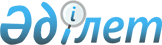 "Қостанай облысы әкімдігінің энергетика және тұрғын үй-коммуналдық шаруашылық басқармасы" мемлекеттік мекемесіне қауымдық сервитут белгілеу туралыҚостанай облысы Қарабалық ауданы Тоғызақ ауылы әкімінің 2019 жылғы 15 мамырдағы № 1-ш шешімі. Қостанай облысының Әділет департаментінде 2019 жылғы 16 мамырда № 8446 болып тіркелді
      2003 жылғы 20 маусымдағы Қазақстан Республикасы Жер кодексінің 19-бабы 1-1) тармақшасына, 69-бабының 4-тармағына, "Қазақстан Республикасындағы жергілікті мемлекеттік басқару және өзін-өзі басқару туралы" 2001 жылғы 23 қаңтардағы Қазақстан Республикасы Заңының 35-бабы 1-тармағының 6) тармақшасына сәйкес, Тоғызақ ауылының әкімі ШЕШІМ ҚАБЫЛДАДЫ:
      1. "Қостанай облысы әкімдігінің энергетика және тұрғын үй-коммуналдық шаруашылық басқармасы" мемлекеттік мекемесіне Қостанай облысы Қарабалық ауданы Тоғызақ ауылы аумағанда орналасқан, жалпы көлемі 4,0923 гектар жер учаскесіне басқа да желілер мен тораптарға қызмет көрсету және пайдалану үшін қауымдық сервитут белгіленсін.
      2. "Тоғызақ ауылы әкімінің аппараты" мемлекеттік мекемесі Қазақстан Республикасының заңнамасымен белгіленген тәртіпте қамтамасыз етсін:
      1) осы шешімнің аумақтық әділет органында мемлекеттік тіркелуін;
      2) осы шешім мемлекеттік тіркелген күнінен бастап күнтізбелік он күн ішінде оның қазақ және орыс тілдеріндегі қағаз және электрондық түрдегі көшірмесін "Қазақстан Республикасының Заңнама және құқықтық ақпарат институты" шаруашылық жүргізу құқығындағы республикалық мемлекеттік кәсіпорнына ресми жариялау және Қазақстан Республикасы нормативтік құқықтық актілерінің эталондық бақылау банкіне енгізу үшін жіберілуін;
      3) осы шешімді Қарабалық ауданы әкімдігінің интернет-ресурсында оның ресми жарияланғанынан кейін орналастыруын.
      3. Осы шешімнің орындалуын бақылауды өзіме қалдырамын.
      4. Осы шешім алғашқы ресми жарияланған күнінен кейін күнтізбелік он күн өткен соң қолданысқа енгізіледі.
					© 2012. Қазақстан Республикасы Әділет министрлігінің «Қазақстан Республикасының Заңнама және құқықтық ақпарат институты» ШЖҚ РМК
				
      Тоғызақ ауылының әкімі

И. Проскурникова
